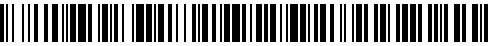 15471/C/2022-HMSU Čj.: UZSVM/C/10717/2022-HMSUČeská republika - Úřad pro zastupování státu ve věcech majetkovýchse sídlem Rašínovo nábřeží 390/42, 128 00 Nové Město, Praha 2,za kterou právně jedná: JUDr. Jana Korešová, ředitelka odboru Hospodaření s majetkem státu Územního pracoviště České Budějovice, na základě Příkazu generálního ředitele č. 6/2019, v platném znění IČO: 697 97 111(dále jen „převodce“)astatutární město České Budějovice se sídlem 37001 České Budějovice - České Budějovice 1, nám. Přemysla Otakara II. 1/1které zastupuje:  doc. Dr. Ing. Dagmar Škodová Parmová, primátorkaIČO: 002 44 732(dále jen „nabyvatel“)uzavírají podle § 22 zákona č. 219/2000 Sb., o majetku České republiky a jejím vystupování v právních vztazích, ve znění pozdějších předpisů (dále jen „zákon č. 219/2000 Sb.“), a § 1746 a § 2055 a násl. zákona č. 89/2012 Sb., občanský zákoník, ve znění pozdějších předpisů (dále jen „zákon č. 89/2012 Sb.“), tutoSMLOUVU O BEZÚPLATNÉM PŘEVODU VLASTNICKÉHO PRÁVA K NEMOVITÉ VĚCI A O ZŘÍZENÍ VĚCNÉHO PRÁVAč. 219/22-UZSVM/C/7178/22- ŠmČl. I.Česká republika je vlastníkem níže uvedeného majetku:pozemek:parc. č.:  2330/13, druh pozemku: ostatní plocha, způsob využití: manipulační plochazapsaný na listu vlastnictví č. 60 000, pro kat. území České Budějovice 5, obec České Budějovice, v katastru nemovitostí vedeném Katastrálním úřadem pro Jihočeský kraj, Katastrálním pracovištěm České Budějovice (dále jen „převáděný majetek“).  Úřad pro zastupování státu ve věcech majetkových je na základě zákona č. 320/2002 Sb., o změně a zrušení některých zákonů v souvislosti s ukončením činnosti okresních úřadů, ve znění pozdějších předpisů, hospodařit, a to ve smyslu § 9 zákona č. 219/2000 Sb. Čl. II.Převodce touto smlouvou bezúplatně převádí nabyvateli vlastnické právo k převáděnému majetku, se všemi součástmi a příslušenstvím, právy a povinnostmi a nabyvatel převáděný majetek do svého výlučného vlastnictví přijímá.Vlastnické právo k převáděnému majetku se bezúplatně převádí v souladu s § 22 odst. 3 zákona č. 219/2000 Sb., a to z důvodu veřejného zájmu. Na převáděném majetku se nachází veřejně přístupná účelová komunikace.  Nabyvatel prohlašuje, že se seznámil s faktickým stavem převáděného majetku.Čl. III.Převodce i nabyvatel shodně prohlašují, že jim nejsou známy žádné skutečnosti, které by uzavření této smlouvy bránily.Převodce prohlašuje, že mu není známo, že by na převáděném majetku vázla nějaká omezení, závazky či právní vady vyjma věcného břemene zřizování a provozování vedení evidovaného v oddíle „C“ listu vlastnického s oprávněním pro EG.D, a.s.Čl. IV.Nabyvatel se zavazuje, že převáděný majetek, ani jeho část, nebude využívat k hospodářské činnosti ve smyslu komerční či jiné výdělečné činnosti, nebude jej pronajímat, nepřenechá jej do pachtu ani takové nakládání nestrpí. Toto omezení se sjednává na dobu 5 let od okamžiku právních účinků vkladu vlastnického práva k převáděnému majetku pro nabyvatele dle této smlouvy do katastru nemovitostí.Smluvní strany se dohodly, že porušením podmínky stanovené v odst. 1 tohoto článku je stav, kdy výsledkem níže uvedeného výpočtu bude hodnota vyšší než „20“ (%). Výpočet skutečné míry hospodářského využití příslušné nemovitosti v daném kalendářním roce bude založen na poměru plochy využité pro hospodářskou činnost k celkově využitelné ploše převáděného majetku, s přihlédnutím k počtu dnů hospodářského využívání, a to dle níže uvedeného vzorce: Suma [A1; A365/366]------------------------- *100 ≤ 20%B * Ckde údaje ve vzorci znamenají:A1 až 365/366 	plocha nemovitosti z celkové využitelné plochy nemovitosti využita konkrétní den kalendářního roku k hospodářské (ve smyslu komerční či jiné výdělečné) činnosti (v m2)Suma [A1, A365/366] 			součet A za všechny kalendářní dny kalendářního roku (v m2)B 					celková využitelná plocha nemovitosti (v m2)C 		celkový počet dnů kalendářního roku (tj. 365 resp. 366 v přechodném roce)Smluvní strany se dohodly, že za hospodářskou činnost se dále nepovažuje taková činnost, která je považována ve smyslu Sdělení Komise o pojmu státní podpora uvedeném v Čl. 107 odst. 1 Smlouvy o fungování Evropské unie (2016/C 262/01) za činnost nehospodářskou.Bude-li nabyvatel převáděný majetek, nebo jeho část, využívat k hospodářské činnosti ve smyslu komerční či jiné výdělečné činnosti, anebo bude-li převáděný majetek, nebo jeho část, nabyvatelem pronajímán či přenechán do pachtu, nebo bude takové nakládání nabyvatelem trpěno, zaplatí nabyvatel převodci smluvní pokutu ve výši 10 % ceny obvyklé předmětu převodu ke dni vkladu vlastnického práva nabyvatele do katastru nemovitostí. Pakliže by nebylo možné výši smluvní pokuty stanovit tímto způsobem, použije se pro výpočet uvedené procento z ceny zjištěné dle oceňovacího předpisu platného ke dni vkladu vlastnického práva nabyvatele do katastru nemovitostí. Bude-li zjištění smluvní pokuty spojeno s náklady na vypracování znaleckého posudku, případně s jinými účelně vynaloženými náklady, zavazuje se nabyvatel uhradit tyto náklady, a to ve lhůtě 15 kalendářních dnů ode dne, kdy mu bude doručena písemná výzva převodce k zaplacení smluvní pokuty.Smluvní pokutu lze uložit i opakovaně, a to za každé porušení smluvní povinnosti uvedené v odst. 1 tohoto článku ve vztahu ke každé jednotlivé převáděné nemovité věci tvořící převáděný majetek. V případě opakovaně uložené smluvní pokuty musí převodce nabyvateli vždy písemně oznámit, že bylo zjištěno porušení smluvní povinnosti a termín, do kdy má být toto porušení smluvní povinnosti odstraněno. V případě, že nebude v tomto termínu porušení smluvní povinnosti nabyvatelem odstraněno, bude smluvní pokuta uložena opakovaně.Úhradu smluvní pokuty dle odst. 4 tohoto článku provede nabyvatel ve lhůtě 15 kalendářních dnů ode dne, kdy mu bude doručena písemná výzva převodce k zaplacení smluvní pokuty.Převodce je oprávněn provést kontrolu, zda jsou závazky nabyvatele z této smlouvy dodržovány. Nabyvatel je povinen k tomu převodci poskytnout součinnost, zejména umožnit převodci šetření na místě a na výzvu převodce mu předložit požadované dokumenty. V případě porušení tohoto závazku uhradí nabyvatel převodci smluvní pokutu ve výši 2.000 Kč, a to ve lhůtě 15 kalendářních dnů ode dne, kdy mu bude doručena písemná výzva převodce k zaplacení smluvní pokuty. Smluvní pokutu dle tohoto odstavce lze uložit i opakovaně.Čl. V.Smluvní strany se výslovně dohodly, že nabyvatel jako povinný současně touto smlouvou zřizuje v souladu s § 1761 zákona č. 89/2012 Sb. k zajištění účelu převodu vymezeného v čl. II. odst. 2 této smlouvy ve prospěch převodce jako oprávněného k převáděnému majetku věcné právo spočívající v závazku nabyvatele jako povinného nezcizit převáděný majetek a nezatížit jej zástavním právem nebo věcným břemenem, a to po dobu 5 let od okamžiku právních účinků vkladu vlastnického práva k převáděnému majetku pro nabyvatele dle této smlouvy do katastru nemovitostí. Tato povinnost nabyvatele jako povinného se zřizuje jako věcné právo. Nabyvatel je oprávněn převáděný majetek v nezbytném rozsahu smluvně zatížit věcným břemenem pro účely zřízení, provozu a údržby sítě technického vybavení a veřejně prospěšné stavby, popřípadě k zajištění nezbytného přístupu vlastníka k jeho stavbě.Čl. VI.Bezúplatný převod převáděného majetku a zřízení věcného práva dle čl. V. této smlouvy byly schváleny Zastupitelstvem města České Budějovice usnesením číslo ……….. ze dne …………… Čl. VII.Vlastnické právo k převáděnému majetku nabývá nabyvatel vkladem do katastru nemovitostí. Právní účinky vkladu nastanou k okamžiku, kdy návrh došel příslušnému katastrálnímu úřadu. Tímto okamžikem na nabyvatele přecházejí veškerá práva a povinnosti spojené s vlastnictvím a užíváním převáděného majetku.Věcné právo spočívající v závazku nabyvatele (povinného) nezcizit převáděný majetek a nezatížit jej zástavním právem vzniká vkladem do katastru nemovitostí.Smluvní strany se dohodly, že převodce zašle nepodepsaný návrh na zápis vkladu práv dle této smlouvy do katastru nemovitostí nabyvateli spolu s výtiskem platné a účinné smlouvy. Návrh na zápis vkladu práv do katastru nemovitostí podají převodce a nabyvatel společně prostřednictvím převodce, a to bez zbytečného odkladu po doručení návrhu na vklad podepsaného nabyvatelem zpět převodci. Náklady na správní poplatky spojené s touto smlouvou a s vkladem práv do katastru nemovitostí nese nabyvatel.Pokud by příslušným katastrálním úřadem byl návrh na vklad práv podle této smlouvy pravomocně zamítnut, účastníci této smlouvy se zavazují k součinnosti směřující k naplnění vůle obou smluvních stran.Čl. VIII.Tato smlouva je platně uzavřena okamžikem schválení příslušným ministerstvem podle § 22 zákona č. 219/2000 Sb.Tato smlouva nabývá účinnosti dnem uveřejnění v registru smluv v souladu se zákonem č. 340/2015 Sb., o zvláštních podmínkách účinnosti některých smluv, uveřejňování těchto smluv a o registru smluv (zákon o registru smluv), ve znění pozdějších předpisů (dále jen „zákon č. 340/2015 Sb.“).Převodce zašle tuto smlouvu správci registru smluv k uveřejnění bez zbytečného odkladu, nejpozději však do 30 dnů od platného uzavření smlouvy. Převodce předá nabyvateli doklad o uveřejnění smlouvy v registru smluv podle § 5 odst. 4 zákona č. 340/2015 Sb., jako potvrzení skutečnosti, že smlouva nabyla účinnosti.Pro účely uveřejnění v registru smluv smluvní strany navzájem prohlašují, že smlouva neobsahuje žádné obchodní tajemství.Smluvní strany berou na vědomí, že jsou svými projevy vázány od okamžiku podpisu této smlouvy.Smluvní strany se dohodly, že není-li v této smlouvě stanoveno jinak, řídí se práva a povinnosti smluvních stran zákonem č. 89/2012 Sb. a zákonem č. 219/2000 Sb.Smluvní strany se dohodly, že jakékoli změny a doplňky této smlouvy jsou možné pouze písemnou formou, v podobě oboustranně uzavřených, vzestupně číslovaných dodatků smlouvy.Poplatkové a daňové povinnosti spojené s touto smlouvou nese nabyvatel.Tato smlouva je vyhotovena ve 4 stejnopisech. Každá ze smluvních stran obdrží po jednom vyhotovení, jedno vyhotovení bude určeno pro příslušné ministerstvo a jedno vyhotovení bude použito k zápisu vlastnického práva vkladem do katastru nemovitostí.  Nedílnou součástí této smlouvy je doložka dle zákona č. 128/2000 Sb., o obcích (obecní zřízení), ve znění pozdějších předpisů. Smluvní strany výslovně souhlasí s tím, aby tato smlouva ve svém úplném znění byla zveřejněna v rámci informací zpřístupňovaných veřejnosti prostřednictvím dálkového přístupu. Smluvní strany prohlašují, že skutečnosti uvedené v této smlouvě nepovažují za obchodní tajemství ve smyslu ustanovení § 504 zákona č. 89/2012 Sb., a udělují svolení k jejich užití a zveřejnění bez stanovení jakýchkoli dalších podmínek.Smluvní strany prohlašují, že tuto smlouvu uzavřely svobodně a vážně, nikoliv z přinucení nebo omylu. Na důkaz toho připojují své vlastnoruční podpisy.DOLOŽKAke smlouvě o bezúplatném převodu vlastnického práva k nemovité věci a o zřízení věcného práva č. 219/22-UZSVM/C/7178/22- Šmosvědčující platnost právního jednání dle § 41 zákona č. 128/2000 Sb., o obcích (obecní zřízení), ve znění pozdějších předpisů (dále jen „zákon č. 128/2000 Sb.“)Statutární město České Budějovice ve smyslu § 41 zákona č. 128/2000 Sb. potvrzuje, že u právních jednání obsažených ve smlouvě o bezúplatném převodu vlastnického práva k nemovité věci a o zřízení věcného práva č. 219/22-UZSVM/C/7178/22- Šm byly z jeho strany splněny veškeré zákonem č. 128/2000 Sb. či jinými obecně závaznými předpisy stanovené podmínky ve formě předchozího zveřejnění, schválení či odsouhlasení, které jsou obligatorní pro platnost tohoto jednání. Bezúplatný převod pozemku parc. č. 2330/13 v k.ú. České Budějovice 5 včetně zavazujících podmínek uvedených v čl. IV. a zřízení věcného práva dle čl. V. shora uvedené smlouvy z vlastnictví České republiky – Úřadu pro zastupování státu ve věcech majetkových do vlastnictví statutárního města České Budějovice byl schválen na zasedání Zastupitelstva města České Budějovice dne........................ usnesením č.............................................Tato doložka tvoří přílohu výše citované smlouvy.V Českých Budějovicích, dne                                                                                        doc. Dr. Ing. Dagmar Škodová Parmová                                                                                                                                                          primátorkaV Českých Budějovicích dne …………………V Českých Budějovicích dne ………………………………………………………..doc. Dr. Ing. Dagmar Škodová Parmováprimátorkastatutární město České Budějovice (nabyvatel)